Matematika – VI. A(domácí činnost na 25. 3. 2020)Středa 25. 3. 2020Téma: Rozklad složeného čísla na součin prvočíselČíslo hodiny: 113Nejprve si proveďte kontrolu úkolů z minulého týdne. Vyřešené úkoly najdete na internetových stránkách školy pod zadáním práce na pondělí 23. 3. 2020. Dnešní vyučovací hodinu se naučíme rozkládat libovolné složené číslo na součin prvočísel (hovoříme o prvočíselném rozkladu složeného čísla).V učebnici aritmetiky je kapitola rozebrána na stránkách 64 (příklad C) – 66.Nejedná se o příliš náročné učivo, ale je velmi důležité jej pochopit a umět pro další navazující kapitoly.Připomínám termín odevzdání kontrolního úkolu č. 1, který byl zadaný v pátek 20. 3. 2020. Úkol je třeba odevzdat nejpozději v pátek 27. 3. 2020. Děkuji všem, kteří již tak učinili.Chtěl bych založit na Skypu skupinu třídy VI. A ke konzultaci online. Momentálně na tom pracuji. Další informace zítra.Zápis dnešní vyučovací hodiny:Každé složené číslo lze napsat jako součin prvočísel. Zde je několik jednoduchých příkladů:Výše uvedené rozklady zvládneme zpaměti. Pro větší čísla můžeme zvolit určení pomocí různých metod. Záleží na Vás, kterou si vyberete.Metoda sloupečku (vidličky): budu ji ve svém výkladu využívat i v dalších hodináchDo pravého sloupečku píšeme prvočísla (, která mi budou dělit složená čísla v levém sloupečku.Výsledek dělení zapíšeme vždy do levého sloupečku.Postupujeme tak dlouho, dokud v levém sloupečku nedostaneme výsledek 1.Součin čísel v pravém sloupečku představuje rozklad čísla na součin prvočísel.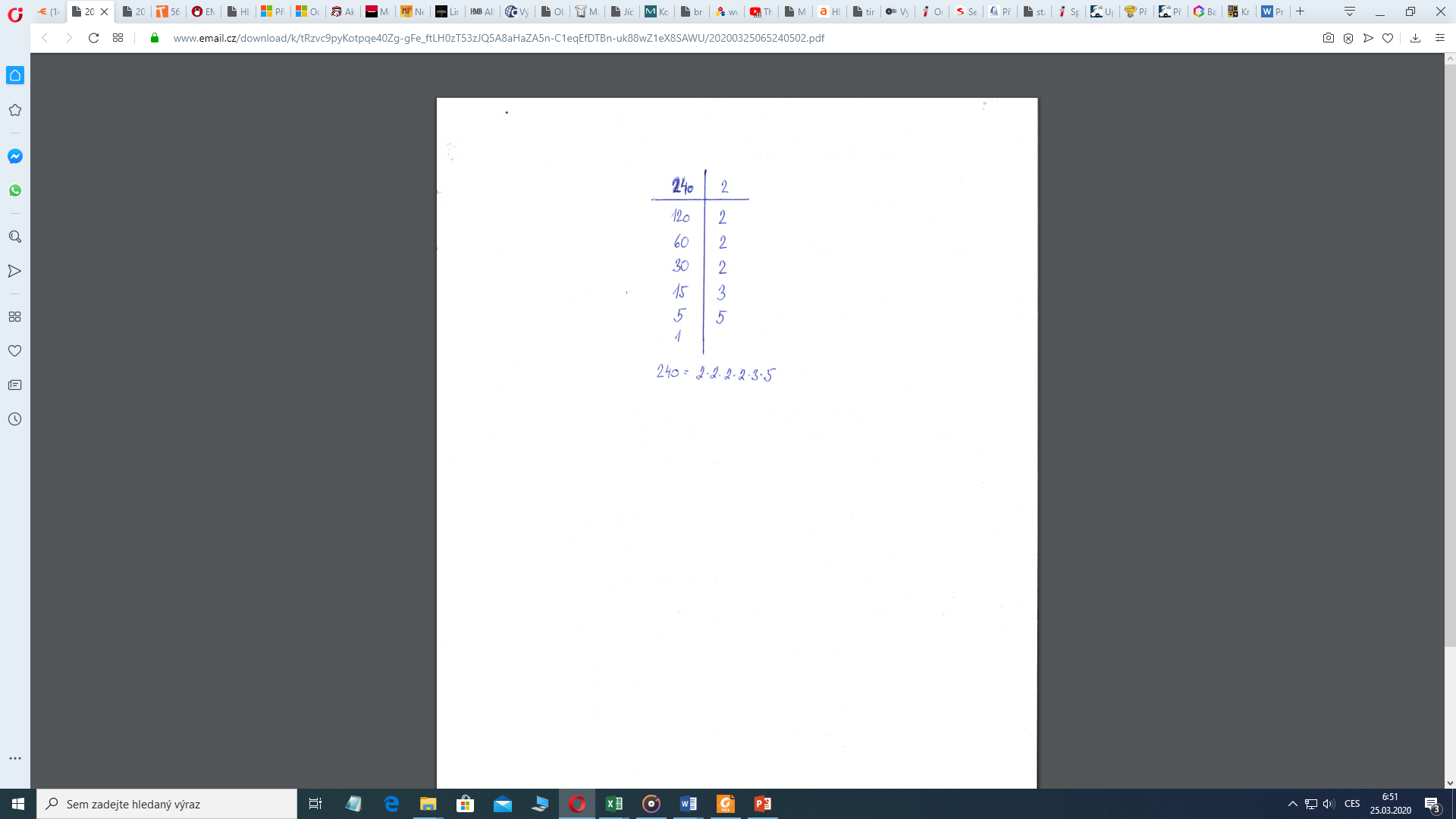 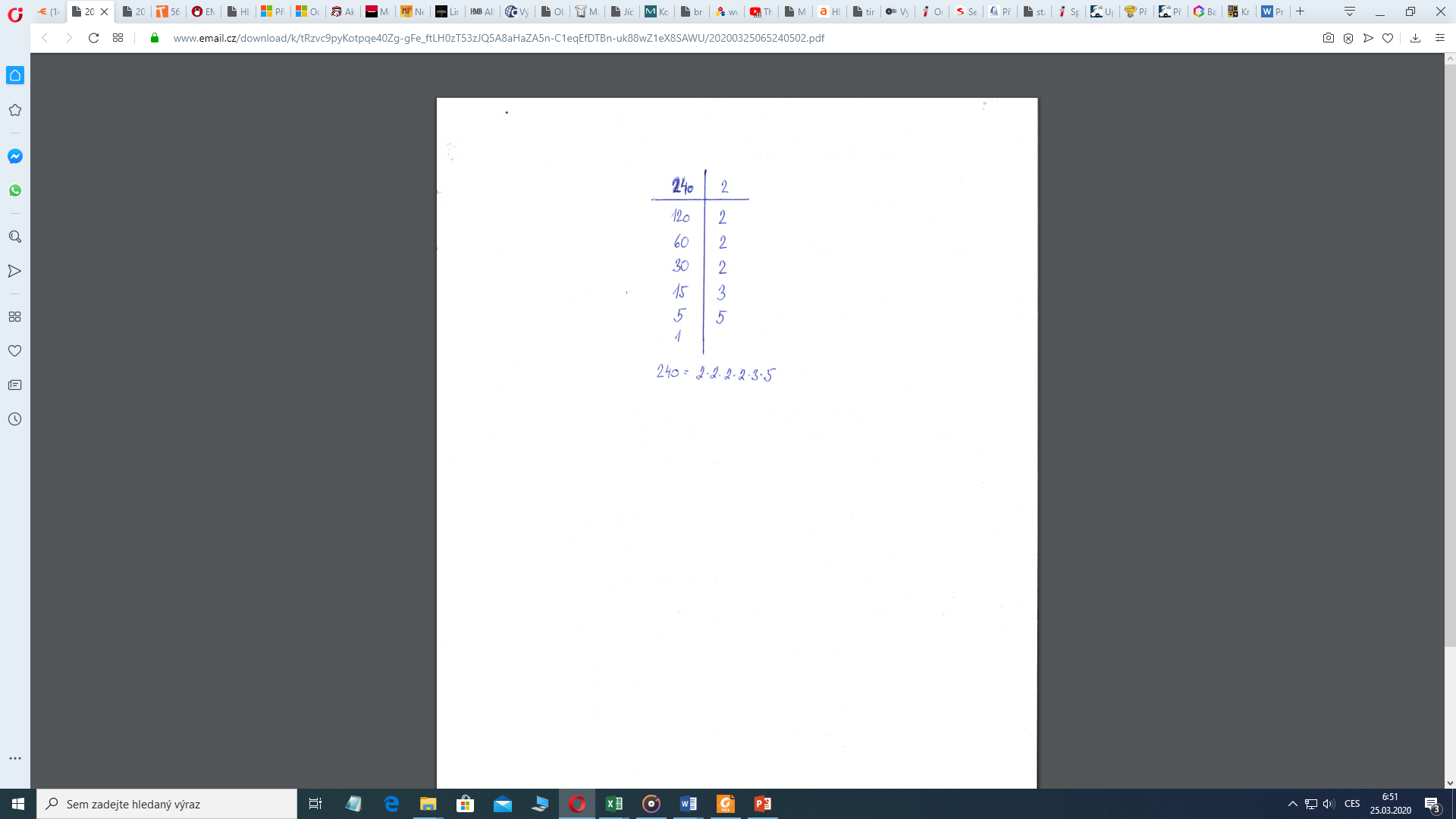 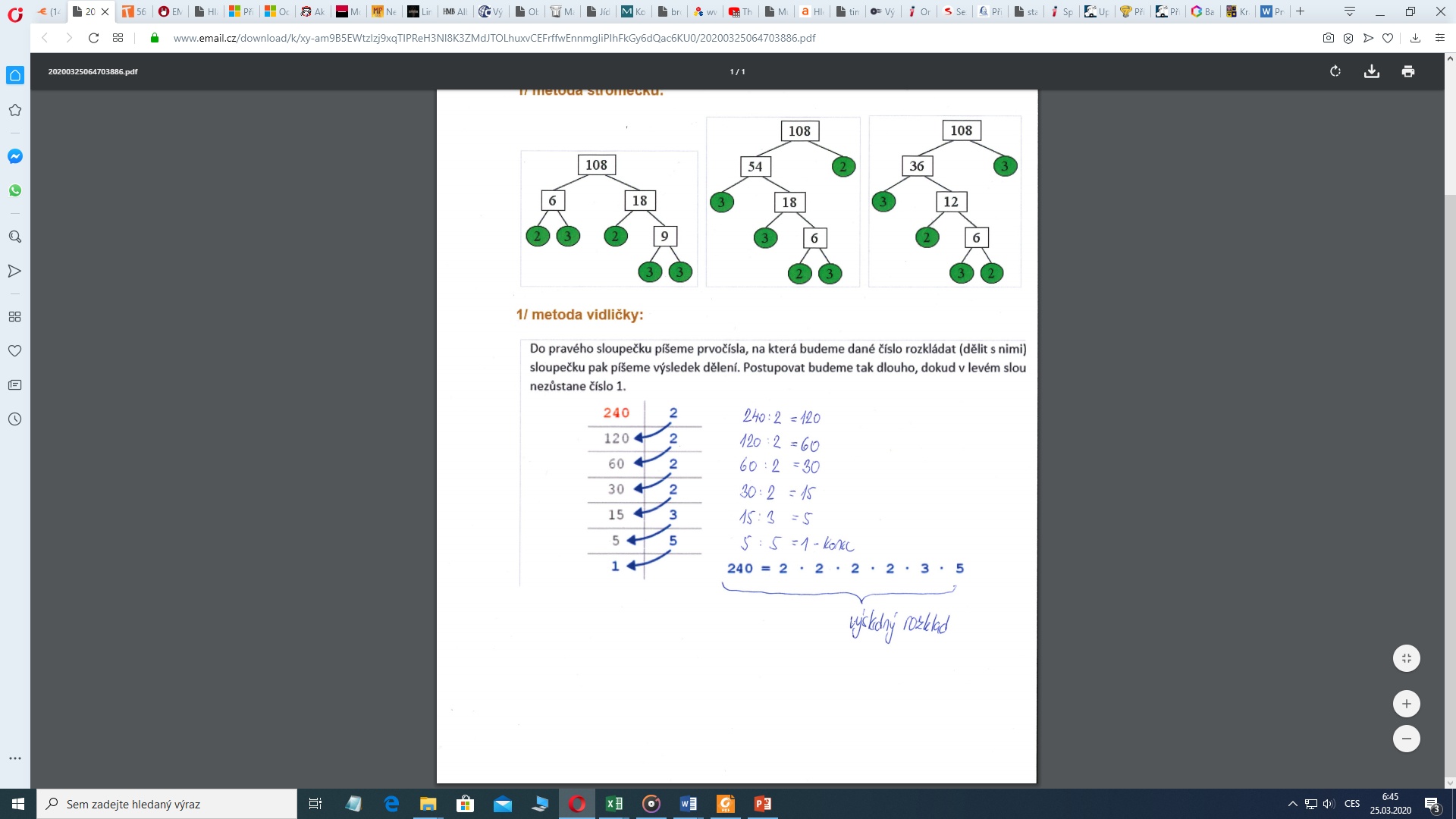 Dělení není třeba zapisovat, lze jej provádět zpaměti.	Šipky do schématu rovněž není nutné psát.Stačí tedy jen schéma znázorněné v obdélníku vpravoPříklad č. 1: Určete prvočíselné rozklady čísel 48, 210 a 1000. Řešení najdete na konci této hodiny.Další metody rozkladu složeného čísla na prvočísla:Pokud Vás nezaujmou, používejte první uvedenou metodu „vidličky“Do sešitu si stačí uvézt vždy jeden příklad (můžete klidně všechny).Metoda postupného násobení:Složené číslo postupně upravujeme na součin prvočísla a čísla složeného:Metoda stromečku (větvení): Ukázku této metody máte na schématu níže, kde jsou znázorněny tři možnosti rozkladu složeného čísla 108.Zeleně jsou zakroužkována prvočísla. Na systém určitě přijdete sami. Dostáváme vždy stejný rozklad .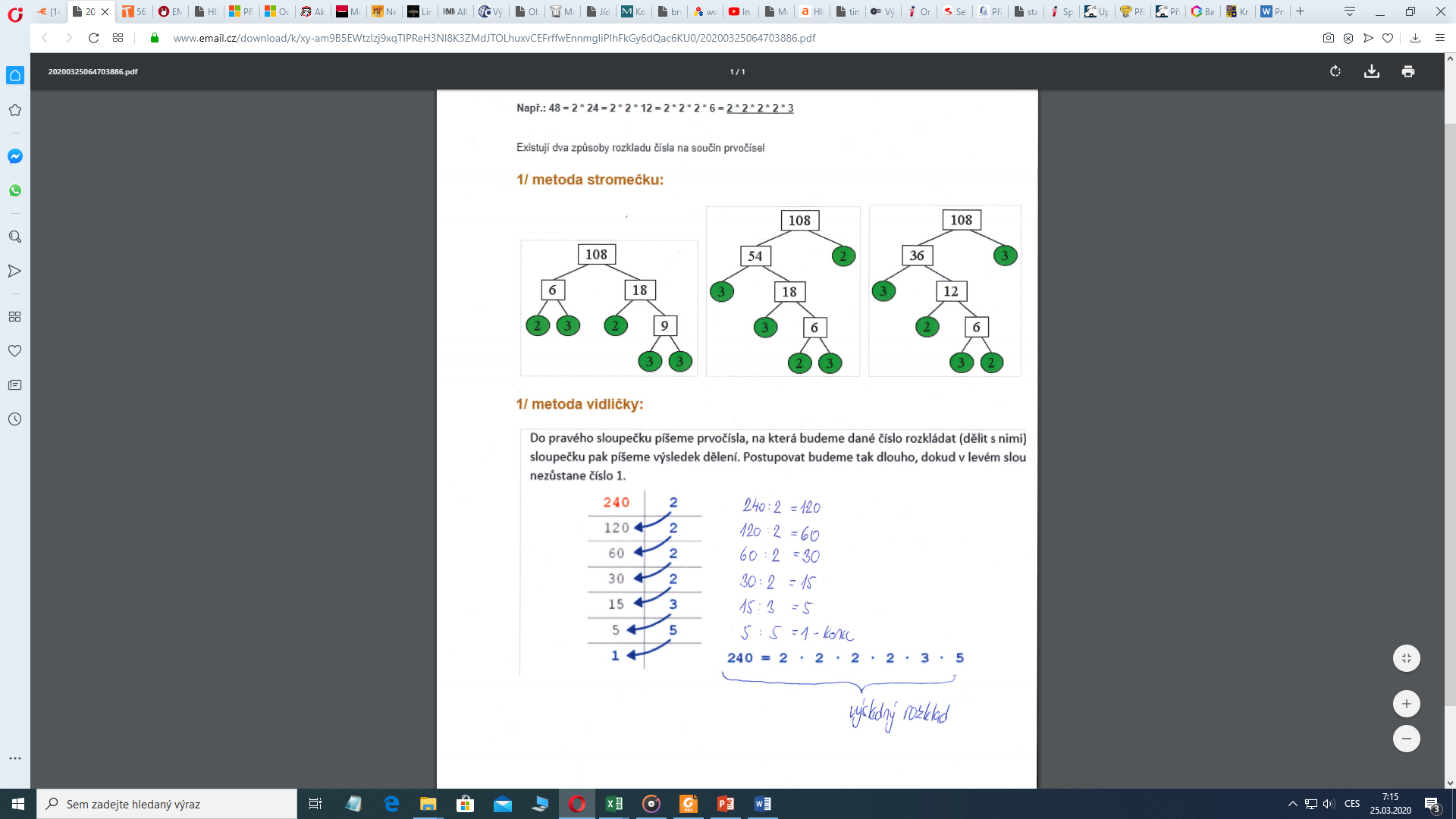 Další příklady k procvičení:Učebnice aritmetiky – strana 66/1,3Řešení příkladu č. 1: